Sävsjö FF:s TävlingsreglerNedan finner du allmänna villkor och regler för Sävsjö FF:s Instagram-tävlingar. Genom att delta i tävlingen godkänner du våra tävlingsvillkor samt samtycker till personuppgiftsbehandlingen.Tävlingen organiseras utav Sävsjö FFTävlingarna är inte på något sätt sponsrade, organiserade eller administrerade av Instagram.Din Instagram-profil måste vara skapad i enlighet med Instagrams policys. Fejkprofiler får ej delta i tävlingarna. Endast personer med hemvist i Sverige får delta i Sävsjö FF:s tävlingar.Vi förbehåller oss rätten att ta bort och anmäla bidrag som bedöms vara olagliga eller på annat sätt vara etiskt eller moraliskt stötande.Du som deltar i tävlingen godkänner att vi lägger upp ditt namn på Sävsjö FF:s sociala medier i samband med dragningen. Personal från Sävsjö FF kommer eventuellt att vara på plats för att dokumentera leveransen av vinsten i form av ett reportage. Reportaget kommer att innehålla namn och foto på vinnaren och kommer eventuellt att användas på Sävsjö FF:s sociala kanaler. Vinnaren dras av styrelsen på Sävsjö FF och beslutet kan inte överklagas.Vinnaren annonseras på Sävsjö FF:s instagramkonto utav Sävsjö FF. Vinnaren ombeds att kontakta Sävsjö FF via DM efter dragning.Vinnaren behöver kontakta Sävsjö FF inom 14 dagar efter utannonseringen utav vinnaren. Vinnaren behöver bifoga adress, kontaktuppgifter samt telefonnummer. 
Obs! Om vinnaren inte kontaktar Sävsjö FF enligt den utsatta tiden är styrelsen fria att dra en annan vinnare utav tävlingen.
Priset delas ut inom 30 dagar efter det att Sävsjö FF erhållit vinnarens kontaktuppgifter. Postning kommer ej ske.Priset är personligt och kan ej överlåtas till någon annan person.Priset/Vinsten kan inte tas ut i kontanter och inte bytas till andra produkter till ett likvärdigt pris. Eventuell vinstskatt betalas utav vinnaren.Personlig informationDå vi presenterar vinnaren kommer namnet på vinnaren att tillkännages i Sävsjö FF:s sociala kanaler. Vi reserverar oss för eventuella ändringar av tävlingsvillkor, skrivfel samt för att tekniska felaktigheter eller förlorad funktionalitet där problemet ligger hos annan leverantör, hos tex. Instagram samt slutförsäljning utav varan. Vinnarens personliga information kommer inte att delas med tredje part. Vi kan komma att spara personuppgifter om vinnaren upp till 90 dagar efter utsedd vinnare. Sävsjö FF kommer inte spara för att på annat sätt bearbeta dina uppgifter i samband med att du deltar i Sävsjö FF:s tävlingar på Instagram. Vi kommer alltså inte använda dina uppgifter för insamling, registrering, lagring, bearbetning eller spridning av dina personuppgifter. Om du begär rättelse av felaktiga personuppgifter eller önskar mer information kring behandlingen av dina personuppgifter ber vi dig att kontakta oss på adressen: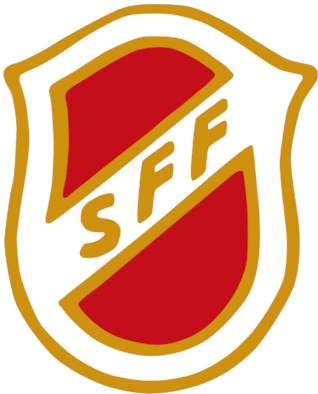 Sävsjö FFHägnevägen 7 
57633 Sävsjö
Sverige
Märk kuvertet med ”GDPR”.